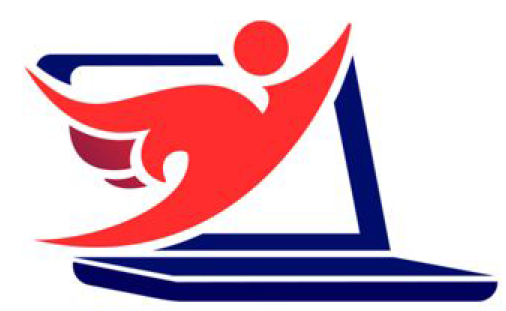 Fiche Action de Médiation Numérique TinkercadPublic ciblePublic majeur, niveau numérique intermédiaire.Min 1 personne ; max 5 personnesContexteIl est possible de créer des objets grâce à l’imprimante 3D, mais pour cela il faut modéliser cet objet et c’est le thème de cet atelier découverte.Durée1hLieuLe Médialab des Granges à Vic sur Cere Objectif pédagogiqueFamiliarisation avec l’outil numérique et les plateformes de modélisationContenusPrésentation de chacun des participants et du CnFSDans quel but participez-vous à cet atelier ?Présentation de TinkercadMise en place des apprenants sur leur ordinateur.Choix de la forme ; apprentissage des outils de déplacement, zoom, taille de l’objet, couleur.En choisissant un deuxième objet, les imbriquer pour réussir à créer un dé.Personnaliser l’objet.Importer en .STLMéthodes techniques employéesAccompagnement des participants par le CnFS, autonomie des participants et aide entre pairMoyens humainsLes apprenants et le CnFSMoyens financiersAtelier prit en charge financièrement par l’Etat dans le cadre du dispositif de conseiller numérique France Services.Moyens matériels5 ordinateurs à disposition des usagers avec souris.Connexion Internet.Kit covid (masques, gel hydroalcoolique, spray désinfectant pour surfaces)Modalité d’évaluationRéussite de la modélisation de l’objet par les participants et leur satisfaction.